Moldova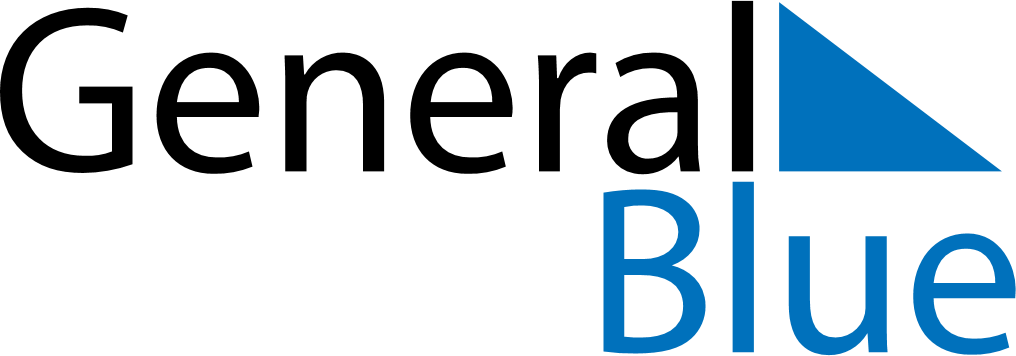 MoldovaMoldovaMoldovaMoldovaMoldovaMoldovaMoldovaJanuary 2027January 2027January 2027January 2027January 2027January 2027January 2027January 2027SundayMondayTuesdayWednesdayThursdayFridaySaturday12345678910111213141516171819202122232425262728293031February 2027February 2027February 2027February 2027February 2027February 2027February 2027February 2027SundayMondayTuesdayWednesdayThursdayFridaySaturday12345678910111213141516171819202122232425262728March 2027March 2027March 2027March 2027March 2027March 2027March 2027March 2027SundayMondayTuesdayWednesdayThursdayFridaySaturday12345678910111213141516171819202122232425262728293031 Jan 1: New Year’s DayJan 7: Orthodox ChristmasMar 8: International Women’s Day